Chairs Council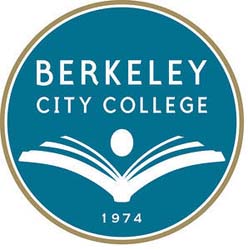 Date: November 17th   2017             Location: TLC Chair: Claudia Abadia, Math Dept. Chair: Dr.Rowena Tomaneng , President Mission:  Berkeley City College’s mission is to promote student success, to provide our diverse community with educational opportunities, and to transform lives. The College achieves its mission through instruction, student support and learning resources, which enable its enrolled students to earn associate degrees and certificates, and to attain college competency, careers, transfer, and skills for lifelong success.Vision: Berkeley City College is a premier, diverse, student-centered learning community, dedicated to academic excellence, collaboration, innovation and transformation.Next Meeting December 1st  ,2017 Rom 422Members:Claudia Abadia (Math), Fabian Banga (co-Languages), Mary Clarke-Miller (co-MMART), Barbara Des Rochers (co-Science), Heather Dodge (Library), Iva Ikeda (co-Languages), Thomas Kies (Social Sciences), Cora Leighton (Arts & Cultural Studies), Jenny Lowood (English), Gabriel Martinez (co-Counseling), Siraj Omar (co-Science), Paramsothy Thananjeyan (Business/CIS), Rachel Simpson (co-MMART), Susan Troung (co-Counseling), Gabe Winer (ESL). TIMEAGENDA TOPICLEADERDESIRED OUTCOME1:30-1:40Preview agenda for today’s meetingClaudiaWelcomeReview today’s agenda1:40-2:10Process     BI Tool Access Needed     DSPS PresentationPoliciesQuestionsClaudiaWindy FranklinInformational Items 2:10-2:45       ProceduresFaculty PrioritizationClaudiaJennyPlanning for 2017-20182:45-3:20          Policies         Enrollment Management         AP6250Siri BrownPlanning for 2017-20183:20-3:30 Wrap up, 